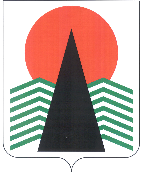 Муниципальное образованиеСельское поселение СентябрьскийНефтеюганский районХанты-Мансийский автономный округ – ЮграАДМИНИСТРАЦИЯ СЕЛЬСКОГО ПОСЕЛЕНИЯ СЕНТЯБРЬСКИЙПОСТАНОВЛЕНИЕп. СентябрьскийОб утверждении структуры МКУ «Управление по делам администрации» на 2021 годВ соответствии с пунктом 8 статьи 37 Федерального закона от 06.10.2003 № 131-ФЗ «Об общих принципах организации местного самоуправления в Российской Федерации», Уставом муниципального образования «Сельское поселение Сентябрьский», п о с т а н о в л я ю:Утвердить структуру МКУ «Управление по делам администрации» на 2021 год, согласно приложению.Считать утратившим силу постановление администрации сельского поселения Сентябрьский от 23.01.2020 № 10-па «Об утверждении структуры МКУ «Управление по делам администрации» на 2020 год».Настоящее постановление вступает в силу с 11.01.2021 года. Контроль за выполнением постановления осуществляю лично.Глава поселения								             А.В. СветлаковСтруктура МКУ «Управление по делам администрации» на 2021 годСтрук11.01.2021№1-паПриложение  к постановлению администрациисельского поселения Сентябрьскийот 11.01.2021 № 1-па